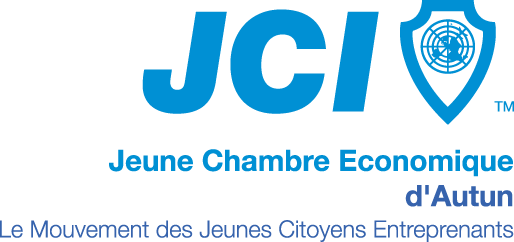 Autun plage : Partie du constat qu’il n’existe rien en bordure même du lac, pour pouvoir prendre un café, un verre, ou manger une crêpe, la JCE d’Autun s’est penchée sur le sujet. L’objectif de la commission est d’installer une « guinguette », mais aussi une plage (sans possibilité de baignade) offrant la possibilité de se reposer sur des transats, de jouer au beach volley ou de se rafraîchir tranquillement, à 2 ou en famille. Pour faire suite aux rencontres avec les élus, les services techniques de la ville, le service d’animation et les professionnels du loisir, l’emplacement retenu se situe entre la piscine et l’aire de jeux pour enfants. Il reste désormais à étudier comment cela se passe dans d’autres villes sur des aspects très pratiques (entretien du sable, type de contrat avec les tenanciers,…), à évaluer le budget et à trouver le professionnel qui tiendra cet établissement. La mise en œuvre pourrait se concrétiser au printemps 2017 pour une ouverture en juin 2017.